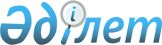 Алматы облысы әкімдігінің 2018 жылғы 28 желтоқсандағы № 622 "Алматы облысы бойынша кеніздеушілікке арналған аумақтарды айқындау туралы" қаулысына толықтыру енгізу туралыАлматы облысы әкімдігінің 2019 жылғы 28 қазандағы № 463 қаулысы. Алматы облысы Әділет департаментінде 2019 жылы 5 қарашада № 5291 болып тіркелді
      Қазақстан Республикасының 2016 жылғы 6 сәуірдегі "Құқықтық актілер туралы" Заңының 26-бабына, Қазақстан Республикасының 2001 жылғы 23 қаңтардағы "Қазақстан Республикасындағы жергілікті мемлекеттік басқару және өзін-өзі басқару туралы" Заңының 27-бабына сәйкес, Алматы облысының әкімдігі ҚАУЛЫ ЕТЕДІ:
      1. Алматы облысы әкімдігінің "Алматы облысы бойынша кеніздеушілікке арналған аумақтарды айқындау туралы" 2018 жылғы 28 желтоқсандағы № 622 (Нормативтік құқықтық актілерді мемлекеттік тіркеу тізілімінде № 5049 тіркелген, 2019 жылдың 05 наурызында Қазақстан Республикасы нормативтік құқықтық актілерінің эталондық бақылау банкінде жарияланған) қаулысына мынадай толықтыру енгізілсін:
      осы қаулының қосымшасына сәйкес көрсетілген қаулыға қосымша 6, 7, 8, 9 жолдарымен толықтырылсын.
      2. "Алматы облысының кәсіпкерлік және индустриялық-инновациялық даму басқармасы" мемлекеттік мекемесі Қазақстан Республикасының заңнамасында белгіленген тәртіппен:
      1) осы қаулының Алматы облысы Әділет департаментінде мемлекеттік тіркелуін;
      2) осы қаулы ресми жарияланғаннан кейін оның Алматы облысы әкімдігінің интернет-ресурсында орналастырылуын;
      3) осы қаулы мемлекеттік тіркеуден өткеннен кейін он жұмыс күні ішінде Алматы облысы әкімі аппаратының мемлекеттік-құқық бөліміне осы тармақтың 1), 2) және 3) тармақшаларында қарастырылған іс-шаралардың орындалуы туралы мәліметтерді ұсынуды қамтамасыз етсін.
      3. Осы қаулының орындалуын бақылау облыс әкімінің орынбасары Б. Мәнізоровқа жүктелсін.
      4. Осы қаулы әділет органдарында мемлекеттік тіркелген күннен бастап күшіне енеді және алғашқы ресми жарияланған күнінен бастап қолданысқа енгізіледі.
					© 2012. Қазақстан Республикасы Әділет министрлігінің «Қазақстан Республикасының Заңнама және құқықтық ақпарат институты» ШЖҚ РМК
				
      Облыс әкімі

А. Баталов
Алматы облысы әкімдігінің 2019 жылғы "___" ________ № ____ қаулысына қосымша
№
Аумақ атауы
Облыс
учаске №
нүкте №
Аумақтың географиялық координаттары
Аумақтың географиялық координаттары
Аумақтың географиялық координаттары
Аумақтың географиялық координаттары
Аумақтың географиялық координаттары
Аумақтың географиялық координаттары
Учаске аумағы (га)
1' де 1' блоктың атауы
Сипаттамасы
№
Аумақ атауы
Облыс
учаске №
нүкте №
шығыс бойлық
шығыс бойлық
шығыс бойлық
солтүстік ендік
солтүстік ендік
солтүстік ендік
Учаске аумағы (га)
1' де 1' блоктың атауы
Сипаттамасы
6
Баянкөл учаскесі
Алматы облысы
1
1
80
11
24,27
42
51
15
5
-
Жер қойнауын пайдаланудан босатылды
6
Баянкөл учаскесі
Алматы облысы
1
2
80
11
19,29
42
51
33,53
5
-
Жер қойнауын пайдаланудан босатылды
6
Баянкөл учаскесі
Алматы облысы
1
3
80
11
15,48
42
51
32,48
5
-
Жер қойнауын пайдаланудан босатылды
6
Баянкөл учаскесі
Алматы облысы
1
4
80
11
20,57
42
51
20,21
5
-
Жер қойнауын пайдаланудан босатылды
7
Нұрлан учаскесі
Алматы облысы
1
1
42
24
47
80
6
52
4
-
Жер қойнауын пайдаланудан босатылды
7
Нұрлан учаскесі
Алматы облысы
1
2
42
24
47
80
7
0
4
-
Жер қойнауын пайдаланудан босатылды
7
Нұрлан учаскесі
Алматы облысы
1
3
42
24
40
80
7
0
4
-
Жер қойнауын пайдаланудан босатылды
7
Нұрлан учаскесі
Алматы облысы
1
4
42
24
40
80
6
52
4
-
Жер қойнауын пайдаланудан босатылды
8
Безымянное учаскесі
Алматы облысы
1
1
79
27
26,1
45
8
54,7
2,462
Безымянное

учаскесі
Жер қойнауын пайдаланудан босатылды
8
Безымянное учаскесі
Алматы облысы
1
2
79
27
26,1
45
8
54,7
2,462
Безымянное

учаскесі
Жер қойнауын пайдаланудан босатылды
8
Безымянное учаскесі
Алматы облысы
1
3
79
27
38,3
45
8
54,7
2,462
Безымянное

учаскесі
Жер қойнауын пайдаланудан босатылды
8
Безымянное учаскесі
Алматы облысы
1
4
79
27
38,3
45
8
54,7
2,462
Безымянное

учаскесі
Жер қойнауын пайдаланудан босатылды
8
Безымянное учаскесі
Алматы облысы
2
1
79
27
38,3
45
8
57,7
2,219
Безымянное

учаскесі
Жер қойнауын пайдаланудан босатылды
8
Безымянное учаскесі
Алматы облысы
2
2
79
27
38,3
45
9
10,9
2,219
Безымянное

учаскесі
Жер қойнауын пайдаланудан босатылды
8
Безымянное учаскесі
Алматы облысы
2
3
79
27
40,8
45
9
10,9
2,219
Безымянное

учаскесі
Жер қойнауын пайдаланудан босатылды
8
Безымянное учаскесі
Алматы облысы
2
4
79
27
40,8
45
8
57,7
2,219
Безымянное

учаскесі
Жер қойнауын пайдаланудан босатылды
8
Безымянное учаскесі
Алматы облысы
3
1
79
27
33,8
45
9
28,1
4,52
Безымянное

учаскесі
Жер қойнауын пайдаланудан босатылды
8
Безымянное учаскесі
Алматы облысы
3
2
79
27
33,8
45
9
36,5
4,52
Безымянное

учаскесі
Жер қойнауын пайдаланудан босатылды
8
Безымянное учаскесі
Алматы облысы
3
3
79
27
41,8
45
9
36,5
4,52
Безымянное

учаскесі
Жер қойнауын пайдаланудан босатылды
8
Безымянное учаскесі
Алматы облысы
3
4
79
27
41,8
45
9
28,1
4,52
Безымянное

учаскесі
Жер қойнауын пайдаланудан босатылды
8
Безымянное учаскесі
Алматы облысы
4
1
79
24
10,5
45
11
34,1
4,648
Безымянное

учаскесі
Жер қойнауын пайдаланудан босатылды
8
Безымянное учаскесі
Алматы облысы
4
2
79
24
17,7
45
11
34,1
4,648
Безымянное

учаскесі
Жер қойнауын пайдаланудан босатылды
8
Безымянное учаскесі
Алматы облысы
4
3
79
24
17,7
45
11
24,5
4,648
Безымянное

учаскесі
Жер қойнауын пайдаланудан босатылды
8
Безымянное учаскесі
Алматы облысы
4
4
79
24
10,5
45
11
24,5
4,648
Безымянное

учаскесі
Жер қойнауын пайдаланудан босатылды
8
Безымянное учаскесі
Алматы облысы
5
1
79
24
10,5
45
11
24,5
1,351
Безымянное

учаскесі
Жер қойнауын пайдаланудан босатылды
8
Безымянное учаскесі
Алматы облысы
5
2
79
24
13,5
45
11
24,5
1,351
Безымянное

учаскесі
Жер қойнауын пайдаланудан босатылды
8
Безымянное учаскесі
Алматы облысы
5
3
79
24
13,5
45
11
17,8
1,351
Безымянное

учаскесі
Жер қойнауын пайдаланудан босатылды
8
Безымянное учаскесі
Алматы облысы
5
4
79
24
10,5
45
11
17,8
1,351
Безымянное

учаскесі
Жер қойнауын пайдаланудан босатылды
8
Безымянное учаскесі
Алматы облысы
5а
1
79
24
7,0
45
11
17,8
1,505
Безымянное

учаскесі
Жер қойнауын пайдаланудан босатылды
8
Безымянное учаскесі
Алматы облысы
5а
2
79
24
11,3
45
11
17,8
1,505
Безымянное

учаскесі
Жер қойнауын пайдаланудан босатылды
8
Безымянное учаскесі
Алматы облысы
5а
3
79
24
11,3
45
11
12,6
1,505
Безымянное

учаскесі
Жер қойнауын пайдаланудан босатылды
8
Безымянное учаскесі
Алматы облысы
5а
4
79
24
7,0
45
11
12,6
1,505
Безымянное

учаскесі
Жер қойнауын пайдаланудан босатылды
8
Безымянное учаскесі
Алматы облысы
6
1
79
24
2,7
45
11
12,6
4,866
Безымянное

учаскесі
Жер қойнауын пайдаланудан босатылды
8
Безымянное учаскесі
Алматы облысы
6
2
79
24
8,4
45
11
12,6
4,866
Безымянное

учаскесі
Жер қойнауын пайдаланудан босатылды
8
Безымянное учаскесі
Алматы облысы
6
3
79
24
8,4
45
10
59,9
4,866
Безымянное

учаскесі
Жер қойнауын пайдаланудан босатылды
8
Безымянное учаскесі
Алматы облысы
6
4
79
24
2,7
45
10
59,9
4,866
Безымянное

учаскесі
Жер қойнауын пайдаланудан босатылды
8
Безымянное учаскесі
Алматы облысы
6а
1
79
23
57,8
45
10
59,9
4,563
Безымянное

учаскесі
Жер қойнауын пайдаланудан босатылды
8
Безымянное учаскесі
Алматы облысы
6а
2
79
24
2,9
45
10
59,9
4,563
Безымянное

учаскесі
Жер қойнауын пайдаланудан босатылды
8
Безымянное учаскесі
Алматы облысы
6а
3
79
24
2,9
45
10
46,6
4,563
Безымянное

учаскесі
Жер қойнауын пайдаланудан босатылды
8
Безымянное учаскесі
Алматы облысы
6а
4
79
23
57,8
45
10
46,6
4,563
Безымянное

учаскесі
Жер қойнауын пайдаланудан босатылды
8
Безымянное учаскесі
Алматы облысы
7
1
79
23
40,3
45
10
47,5
4,614
Безымянное

учаскесі
Жер қойнауын пайдаланудан босатылды
8
Безымянное учаскесі
Алматы облысы
7
2
79
23
48,1
45
10
47,5
4,614
Безымянное

учаскесі
Жер қойнауын пайдаланудан босатылды
8
Безымянное учаскесі
Алматы облысы
7
3
79
23
48,1
45
10
38,7
4,614
Безымянное

учаскесі
Жер қойнауын пайдаланудан босатылды
8
Безымянное учаскесі
Алматы облысы
7
4
79
23
40,3
45
10
38,7
4,614
Безымянное

учаскесі
Жер қойнауын пайдаланудан босатылды
8
Безымянное учаскесі
Алматы облысы
8
1
79
23
36,7
45
10
38,7
3,977
Безымянное

учаскесі
Жер қойнауын пайдаланудан босатылды
8
Безымянное учаскесі
Алматы облысы
8
2
79
23
44,0
45
10
38,7
3,977
Безымянное

учаскесі
Жер қойнауын пайдаланудан босатылды
8
Безымянное учаскесі
Алматы облысы
8
3
79
23
44,0
45
10
30,6
3,977
Безымянное

учаскесі
Жер қойнауын пайдаланудан босатылды
8
Безымянное учаскесі
Алматы облысы
8
4
79
23
36,7
45
10
30,6
3,977
Безымянное

учаскесі
Жер қойнауын пайдаланудан босатылды
8
Безымянное учаскесі
Алматы облысы
8а
1
79
23
31,9
45
10
30,6
4,662
Безымянное

учаскесі
Жер қойнауын пайдаланудан босатылды
8
Безымянное учаскесі
Алматы облысы
8а
2
79
23
38,9
45
10
30,6
4,662
Безымянное

учаскесі
Жер қойнауын пайдаланудан босатылды
8
Безымянное учаскесі
Алматы облысы
8а
3
79
23
38,9
45
10
20,7
4,662
Безымянное

учаскесі
Жер қойнауын пайдаланудан босатылды
8
Безымянное учаскесі
Алматы облысы
8а
4
79
23
31,9
45
10
20,7
4,662
Безымянное

учаскесі
Жер қойнауын пайдаланудан босатылды
8
Безымянное учаскесі
Алматы облысы
9
1
79
24
16,8
45
8
13,2
4,748
Безымянное

учаскесі
Жер қойнауын пайдаланудан босатылды
8
Безымянное учаскесі
Алматы облысы
9
2
79
24
24,0
45
8
13,2
4,748
Безымянное

учаскесі
Жер қойнауын пайдаланудан босатылды
8
Безымянное учаскесі
Алматы облысы
9
3
79
24
24,0
45
8
3,4
4,748
Безымянное

учаскесі
Жер қойнауын пайдаланудан босатылды
8
Безымянное учаскесі
Алматы облысы
9
4
79
24
16,8
45
8
3,4
4,748
Безымянное

учаскесі
Жер қойнауын пайдаланудан босатылды
8
Безымянное учаскесі
Алматы облысы
9а
1
79
24
23,1
45
8
3,4
4,739
Безымянное

учаскесі
Жер қойнауын пайдаланудан босатылды
8
Безымянное учаскесі
Алматы облысы
9а
2
79
24
31,1
45
8
3,4
4,739
Безымянное

учаскесі
Жер қойнауын пайдаланудан босатылды
8
Безымянное учаскесі
Алматы облысы
9а
3
79
24
31,1
45
7
54,6
4,739
Безымянное

учаскесі
Жер қойнауын пайдаланудан босатылды
8
Безымянное учаскесі
Алматы облысы
9а
4
79
24
23,1
45
7
54,6
4,739
Безымянное

учаскесі
Жер қойнауын пайдаланудан босатылды
8
Безымянное учаскесі
Алматы облысы
10
1
79
23
44,7
45
8
24,2
3,938
Безымянное

учаскесі
Жер қойнауын пайдаланудан босатылды
8
Безымянное учаскесі
Алматы облысы
10
2
79
23
51,2
45
8
24,2
3,938
Безымянное

учаскесі
Жер қойнауын пайдаланудан босатылды
8
Безымянное учаскесі
Алматы облысы
10
3
79
23
51,2
45
8
15,2
3,938
Безымянное

учаскесі
Жер қойнауын пайдаланудан босатылды
8
Безымянное учаскесі
Алматы облысы
10
4
79
23
44,7
45
8
15,2
3,938
Безымянное

учаскесі
Жер қойнауын пайдаланудан босатылды
8
Безымянное учаскесі
Алматы облысы
11
1
79
23
51,2
45
8
24,2
4,481
Безымянное

учаскесі
Жер қойнауын пайдаланудан босатылды
8
Безымянное учаскесі
Алматы облысы
11
2
79
23
58,6
45
8
24,2
4,481
Безымянное

учаскесі
Жер қойнауын пайдаланудан босатылды
8
Безымянное учаскесі
Алматы облысы
11
3
79
23
58,6
45
8
15,2
4,481
Безымянное

учаскесі
Жер қойнауын пайдаланудан босатылды
8
Безымянное учаскесі
Алматы облысы
11
4
79
23
51,2
45
8
15,2
4,481
Безымянное

учаскесі
Жер қойнауын пайдаланудан босатылды
8
Безымянное учаскесі
Алматы облысы
12
1
79
23
51,2
45
8
15,2
4,929
Безымянное

учаскесі
Жер қойнауын пайдаланудан босатылды
8
Безымянное учаскесі
Алматы облысы
12
2
79
23
58,6
45
8
15,2
4,929
Безымянное

учаскесі
Жер қойнауын пайдаланудан босатылды
8
Безымянное учаскесі
Алматы облысы
12
3
79
23
58,6
45
8
5,3
4,929
Безымянное

учаскесі
Жер қойнауын пайдаланудан босатылды
8
Безымянное учаскесі
Алматы облысы
12
4
79
23
51,2
45
8
5,3
4,929
Безымянное

учаскесі
Жер қойнауын пайдаланудан босатылды
8
Безымянное учаскесі
Алматы облысы
13
1
79
23
58,6
45
8
5,3
4,982
Безымянное

учаскесі
Жер қойнауын пайдаланудан босатылды
8
Безымянное учаскесі
Алматы облысы
13
2
79
24
6,0
45
8
5,3
4,982
Безымянное

учаскесі
Жер қойнауын пайдаланудан босатылды
8
Безымянное учаскесі
Алматы облысы
13
3
79
24
6,0
45
7
55,3
4,982
Безымянное

учаскесі
Жер қойнауын пайдаланудан босатылды
8
Безымянное учаскесі
Алматы облысы
13
4
79
23
58,6
45
7
55,3
4,982
Безымянное

учаскесі
Жер қойнауын пайдаланудан босатылды
8
Безымянное учаскесі
Алматы облысы
14
1
79
24
6,0
45
7
55,3
4,859
Безымянное

учаскесі
Жер қойнауын пайдаланудан босатылды
8
Безымянное учаскесі
Алматы облысы
14
2
79
24
15,5
45
7
55,3
4,859
Безымянное

учаскесі
Жер қойнауын пайдаланудан босатылды
8
Безымянное учаскесі
Алматы облысы
14
3
79
24
15,5
45
7
47,7
4,859
Безымянное

учаскесі
Жер қойнауын пайдаланудан босатылды
8
Безымянное учаскесі
Алматы облысы
14
4
79
24
6,0
45
7
47,7
4,859
Безымянное

учаскесі
Жер қойнауын пайдаланудан босатылды
8
Безымянное учаскесі
Алматы облысы
15
1
79
24
21,3
45
7
51,8
4,717
Безымянное

учаскесі
Жер қойнауын пайдаланудан босатылды
8
Безымянное учаскесі
Алматы облысы
15
2
79
24
41,9
45
7
51,8
4,717
Безымянное

учаскесі
Жер қойнауын пайдаланудан босатылды
8
Безымянное учаскесі
Алматы облысы
15
3
79
24
41,9
45
7
48,4
4,717
Безымянное

учаскесі
Жер қойнауын пайдаланудан босатылды
8
Безымянное учаскесі
Алматы облысы
15
4
79
24
21,3
45
7
48,4
4,717
Безымянное

учаскесі
Жер қойнауын пайдаланудан босатылды
9
Санжар учаскесі
Алматы облысы
1
1
42
26
00,40
80
04
44,24
2,1
-
Жер қойнауын пайдаланудан босатылды
9
Санжар учаскесі
Алматы облысы
1
2
42
26
00,40
80
04
54,28
2,1
-
Жер қойнауын пайдаланудан босатылды
9
Санжар учаскесі
Алматы облысы
1
3
42
26
03,08
80
04
44,24
2,1
-
Жер қойнауын пайдаланудан босатылды
9
Санжар учаскесі
Алматы облысы
1
4
42
26
03,13
80
04
54,24
2,1
-
Жер қойнауын пайдаланудан босатылды